Enviar la práctica a la siguiente dirección de correo electrónico: ct1@cepaantoniogala.esFecha límite de envío: 12 de marzo de 2019¡Recuerda que si no tienes posibilidad de hacer la entrega en formato digital, la tarea manuscrita deberá ser legible, cuidada y clara!Responde a las siguientes preguntas:¿De qué se encarga la tecnología?¿Qué se entiende por desarrollo sostenible?Realiza un cuadro cronológico de la evolución tecnológica a través de las diferentes etapas de la Historia, indicando los hitos e inventos más importantes de cada una de ellas, junto con algún aspecto informativo relevante de  estos.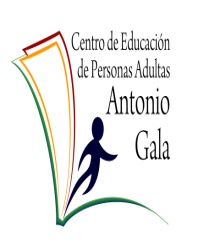 ÁMBITO CIENTÍFICO TECNOLÓGICO
MÓDULO 1. TAREA 1ª EVALUACIÓNNOTAÁMBITO CIENTÍFICO TECNOLÓGICO
MÓDULO 1. TAREA 1ª EVALUACIÓNNOMBRE: